World History (Part 3)	Name  	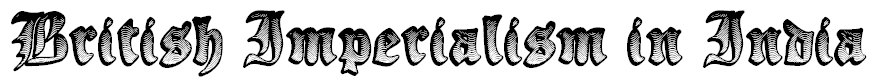 Date 	Pd  	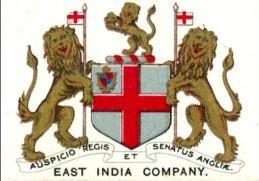 I.    British Imperialism in IndiaA. .  BBritain  had so many  colonies  that it was said that the “_________________________________ on the British Empire”Among all of Britain’s colonies, the most ___________________________  was _______________The  ________________________________________ was formed to trade 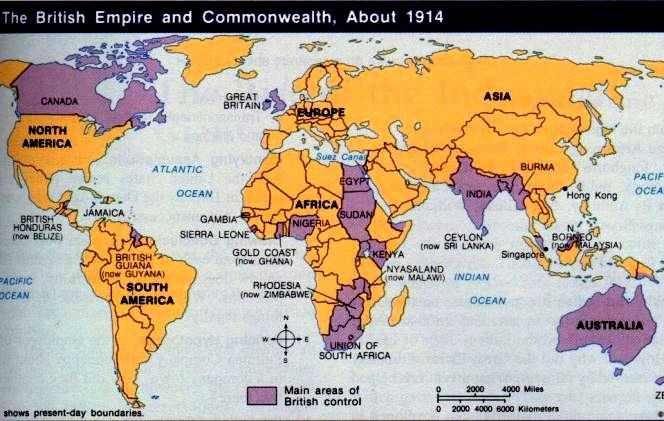 exotic  Asian goods in ___________________________ & AmericaThe  East India Company set  up _______________________________________________  in major port cities in IndiaBy 1700, India’s ________________________________________  Empire was  a Decline  & small states ruled by a maharajah were  formedConflicts between ____________________________ & ____________________________ further weakened India The East India Co gained more ______________________________ of IndiaCompany Rule of India (1757 to 1856) The East India Company made huge profits creating plantations to harvest ___________, coffee, ______________, & opiumRaw materials like cotton  helped fuel Britain’s _____________________________________________________________________________  was refined in India  & smuggled  into _______________ Opium addition helped the British gain access to Chinese tradeThe East India Company sold cheap British-made ___________________  to  Indian people From 1750 to 1850, the British East India Co ruled most of India with little ________________________ from BritainTo  protect their trade & territories, British officials  hired ___________________  soldiers  called _________________The Sepoy Mutiny (1857)By the 1850s, Indian _________________________________________  for the British was growingIn 1857, rumors spread that sepoy __________________________________________  supplied by the British by were greased with _____________________&  _________________________ fatHindu  & Muslim sepoys were outraged & _____________________________________ against the BritishThe ______________________________  lasted over 1    year; The British gov’t had to send ________________ to  help the East India CoThe  British Raj (1858-1947)       The Sepoy Mutiny was a Turning  in Indian historyIn 1858, the British gov’t took control from the East India Company & _________________________________________; British rule was called the __________ & lasted until 1947 Positive Effects in India									Negative Effects in IndiaDirections: Examine the documents below and answer the questions that accompany each. Then, fill in the thesis template below, as if you were preparing to write an essay answering this question: “What was the IMPACT of Imperialism?”The Age of Imperialism:   Historical BackgroundImperialism occurs when a strong nation takes over a weaker nation or region and dominates its economic, political, or cultural life. This type of foreign policy was practiced by European nations, the United States, and Japan throughout the 1800s & early1900s.Discuss the rise of imperialism and the changes it brought to Europe and conquered peoples.  Be sure to discuss the following:	•What factors led to the beginning of imperialism?•How were Europeans impacted by imperialism?•How were Africans impacted by imperialism?What does this document say about the impact of imperialism?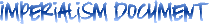 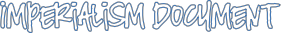 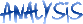 Document A:   Excerpt from “The White Man’s Burden”	This document describes the rise of imperialismTake up  the  White Man’s  Burden— Send forth the best ye breed— Go bind your sons to exile—To  serve your  captives’ need;To wait in heavy harness, On fluttered fold and wild— Your new-caught, sullen peoples, Half devil  and half-child.--Rudyard  Kipling, 1899because  	Document B: 	This document describes the impact of imperialism on Europeans  because  	_Document C:…When  the great scramble for  Africa began in the last  quarter of the nineteenth century, colonies had become a necessary extension for European capitalism…that needed territorial expansion to provide…sources of rawmaterials, markets, and  strategic points of imperial defense…This document describes the impact of imperialism on the natives because  	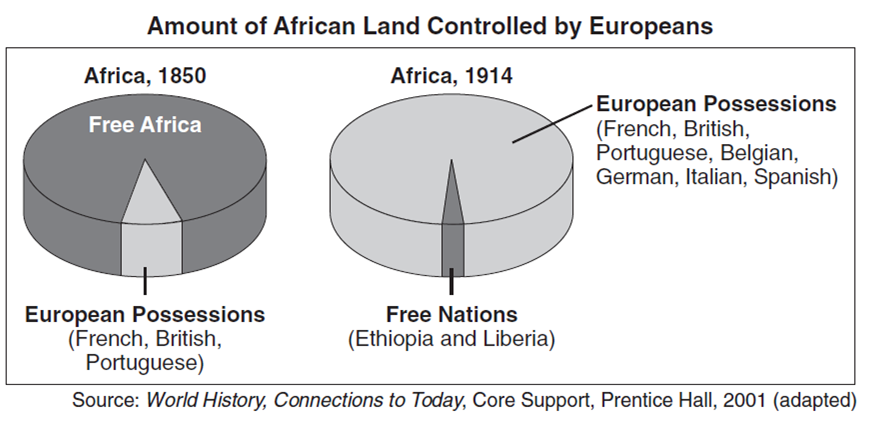 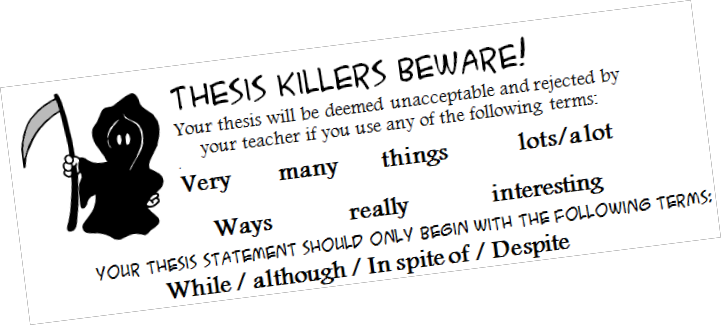 The imperialists were all greedy; they all subserved the needs of the subject	 	lands to their own demands; they all limited human rights and liberties; they all repressed and violated,  degraded and oppressed. They took our lands, our lives, our resources, and our dignity.  Without exception, they left us nothing but our resentment, and later, our determination to be free and rise oncemore to the level of men and women who walk with their heads held high…	 	-Source: Kwame  Nkrumah, Africa Must Unite, 1970Thesis Statement: Use the documents above, as well as information learned throughout this unit, to create an academically appropriate and detailed thesis statement.The BEST thesis statement:  	